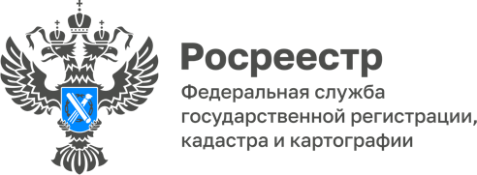 Росреестр и ВКонтакте приняли меры по блокировке объявлений о продаже выписок из ЕГРНПо обращению Росреестра в социальной сети ВКонтакте удалены объявления частных лиц и компаний о продаже выписок из ЕГРН. Предоставление таких услуг сторонними лицами противоречит законодательству, создает предпосылки к мошенничеству и нарушает права собственников объектов недвижимости. «Получить официальную электронную выписку из ЕГРН вы можете только на официальных сайтах Росреестра и ППК «Роскадастр» или непосредственно на портале Госуслуг. Ее формирование происходит за секунды, а данные – легитимны и заверяются электронной подписью ответственных лиц. Документы, заказанные любым другим «путем», могут содержать недостоверные сведения или запрос после оплаты не будет обработан вовсе», – рассказала руководитель регионального Росреестра Лариса Вопиловская.Росреестр на постоянной основе проводит мониторинг сети «Интернет» на предмет выявления незаконного оборота сведений, содержащихся в ЕГРН. За три года удалось выявить и прекратить деятельность 387 сайтов-двойников, а также удалить более тысячи объявлений о перепродаже реестровых сведений.Напоминаем, что предоставление сведений из ЕГРН в виде выписок относится к исключительной компетенции ППК «Роскадастр». За организацию деятельности по оказанию услуг по предоставлению выписок из ЕГРН предусмотрена административная ответственность.Материал подготовлен Управлением Росреестра по Республике Алтай